Syfony Do pralki<strong>Syfony do pralki</strong> to niezbędny element, bez którego nie obejdziemy się podczas montowania pralki do naszej łazienki. W poniższym wpisie dowiesz się do czego służy oraz jakie wyróżniamy rodzaje syfonów.Syfony do pralki - niezbędne podczas podłączaniaSyfony do pralki to bez wątpienia niezbędne elementy, które znajdują swoje zastosowanie podczas podłączania sprzętu tego typu. Ich zadaniem jest zapewnienie prawidłowego działania systemu hydraulicznego w łazience. Są one wykorzystywane do zamykania wody w instalacjach kanalizacyjnych. Dokonując wyboru syfonu, należy mieć na uwadze, ze syfony występują w różnych wariantach oraz są dedykowane do różnych produktów. Kupując syfony do pralki, trzeba wybrać taki, który będzie przeznaczony właśnie do tego sprzętu. Syfony można także montować w pisuarach, brodzikach, wannach, bidetach oraz wielu innych łazienkowych (i nie tylko) urządzeniach lub sprzętach.Podłącz swoją pralkę bez żadnych problemówNa rynku spotkać się można z różnymi syfonami. Ludzie najczęściej wybierają żeliwne kolankowe, kamionkowe lub suche. Spośród najlepszych producentów, którzy zajmują się wytwarzaniem tych elementów, wymienić można między innymi: Kessel, McAlpine, Alcaplast, czy Geberit. To jakiego producenta wybierzesz, zależy tylko od Ciebie i Twoich preferencji. Warto dodać, że syfony do pralki montuje się w łatwy i przystępny sposób. Jeśli nie wiesz jak dokonać montażu, warto zapoznać się z instrukcją dołączoną do elementu. Najczęściej występuje ona w postaci obrazków, które krok po kroku objaśniają jak zamontować syfon, dlatego zadanie to z pewnością nie przysporzy Ci wielu trudności. Najlepsze syfony znajdziecie Państwo na Ceneo: https://www.ceneo.pl/Syfony/Rodzaj:Do_pralki.htm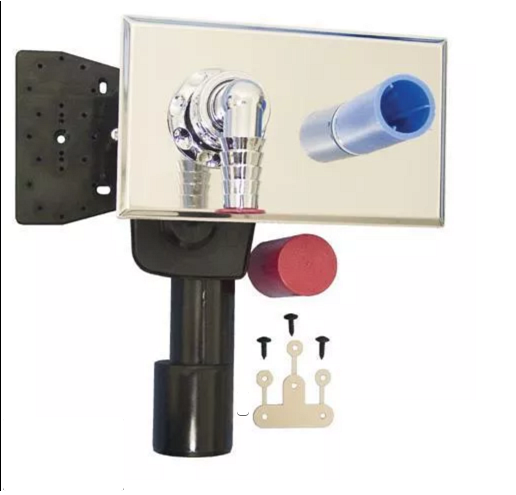 